Love Potion #9Leiber/Stoller 1959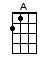 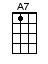 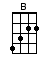 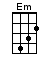 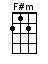 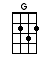 INTRO:  / 1 2 3 4 / [Em] / [A7] /[Em] I took my troubles down to [A7] Madam Ruth[Em] You know that Gypsy with the [A7] gold-capped tooth[G] She's got a pad on [A7] 34th and Vine[A7] Selling little bottles of [B] Love Potion Number [Em] 9 [Em][Em] I told her that I was a [A7] flop with chicks[Em] I've been this way since 19-[A7]56She [G] looked at my palm and she [A7] made a magic signShe [A7] said what you need is [B] Love Potion Number [Em] 9 [Em]She [A] bent down and turned around and gave me a winkShe [F#m] said I'm going to make it up right here in the sinkIt [A] smelled like turpentine and looked like India InkI [B] held my nose, I closed my eyes [B][B] I took a drink[Em] I didn't know if it was [A7] day or night[Em] I started kissing every-[A7]thing in sightBut [G] when I kissed a cop at [A7] 34th and VineHe [A7] broke my little bottle of [B] Love Potion Number [Em] 9 [Em][A]/[A]/[F#m]/[F#m]/[A]/[A]I [B] held my nose, I closed my eyes [B][B] I took a drink[Em] I didn't know if it was [A7] day or night[Em] I started kissing every-[A7]thing in sightBut [G] when I kissed a cop at [A7] 34th and VineHe [A7] broke my little bottle of [B] Love Potion Number [Em] 9[A7] Love Potion Number [Em] 9[A7] Love Potion Number [Em] 9[A7] Love Potion Number [Em] 9www.bytownukulele.ca                                              BACK TO SONGLIST